Western Australia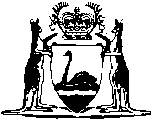 Transfer and Use of Funds (Shires of Harvey and Waroona) Act 1991		This Act was repealed by the Statutes (Repeals) Act 2014 s. 3 (No. 32 of 2014) as at 4 Dec 2014 (see s. 2(b)).Western AustraliaTransfer and Use of Funds (Shires of Harvey and Waroona) Act 1991Contents1.	Short title	12.	Commencement	13.	Shire of Harvey empowered to transfer and use certain funds	14.	Shire of Waroona empowered to transfer and use certain funds	2NotesCompilation table	3Western AustraliaTransfer and Use of Funds (Shires of Harvey and Waroona) Act 1991 An Act to enable certain funds held by the Shire of Harvey and the Shire of Waroona to be used for community purposes. The Parliament of Western Australia enacts as follows: 1.	Short title 		This Act may be cited as the Transfer and use of Funds (Shires of Harvey and Waroona) Act 1991.2.	Commencement 		This Act shall come into operation on the day on which it receives the Royal Assent.3.	Shire of Harvey empowered to transfer and use certain funds 	(1)	In this section — 	prescribed moneys means the moneys deposited on or before 31 December 1983 to the credit of the fund, together with interest earned on those moneys;	the fund means the “Shire of Harvey Commonwealth Meat Inspection Trust Fund” (now held with the Westpac Banking Corporation at Harvey).	(2)	All prescribed moneys remaining to the credit of the fund as at the commencement of this Act — 	(a)	may be transferred by the Shire of Harvey to the credit of the “Shire of Harvey Municipal Fund” (held with the Westpac Banking Corporation at Harvey); and	(b)	after the moneys have been transferred in accordance with paragraph (a) may, with the approval of the Minister, be used by the Shire for community purposes.4.	Shire of Waroona empowered to transfer and use certain funds 	(1)	In this section — 	prescribed moneys means the moneys deposited on or before 30 June 1987 to the credit of the fund, together with interest earned on those moneys;	the fund means the “Shire of Waroona Reserve Fund — General” (now held with the National Australia Savings Bank Ltd at Waroona).	(2)	All prescribed moneys remaining to the credit of the fund as at the commencement of this Act — 	(a)	may be transferred by the Shire of Waroona to the credit of the “Shire of Waroona Municipal Account” (held with the National Australian Savings Bank Ltd at Waroona); and	(b)	after the moneys have been transferred in accordance with paragraph (a) may, with the approval of the Minister, be used by the Shire for community purposes.	[Section 4 amended by No. 27 of 1994 s.42.] Notes1.	This is a compilation of the Transfer and Use of Funds (Shires of Harvey and Waroona) Act 1991 and includes all amendments effected by the other Acts referred to in the following Table.Compilation tableShort titleNumber and yearAssentCommencementTransfer and Use of Funds (Shires of Harvey and Waroona) Act 199154 of 199117 Dec 199117 Dec 1991Local Government Amendment Act 1994, section 4227 of 199423 Jun 1994Deemed operative 1 Jul 1994This Act was repealed by the Statutes (Repeals) Act 2014 s. 3 (No. 32 of 2014) as at 4 Dec 2014 (see s. 2(b))This Act was repealed by the Statutes (Repeals) Act 2014 s. 3 (No. 32 of 2014) as at 4 Dec 2014 (see s. 2(b))This Act was repealed by the Statutes (Repeals) Act 2014 s. 3 (No. 32 of 2014) as at 4 Dec 2014 (see s. 2(b))This Act was repealed by the Statutes (Repeals) Act 2014 s. 3 (No. 32 of 2014) as at 4 Dec 2014 (see s. 2(b))